ФЕДЕРАЛЬНОЕ АГЕНТСТВО ЖЕЛЕЗНОДОРОЖНОГО ТРАНСПОРТАФедеральное государственное бюджетное образовательное учреждение высшего образования«Петербургский государственный университет путей сообщенияИмператора Александра I»(ФГБОУ ВО ПГУПС) Кафедра «Тоннели и метрополитены»РАБОЧАЯ ПРОГРАММАдисциплины«ТОННЕЛЬНЫЕ ПЕРЕСЕЧЕНИЯ НА ТРАНСПОРТНЫХ МАГИСТРАЛЯХ» (Б1.Б.36)для специальности23.05.06  «Строительство железных дорог, мостов и транспортных тоннелей» по специализации«Мосты»Форма обучения – очная, очно-заочная, заочнаяСанкт – Петербург2016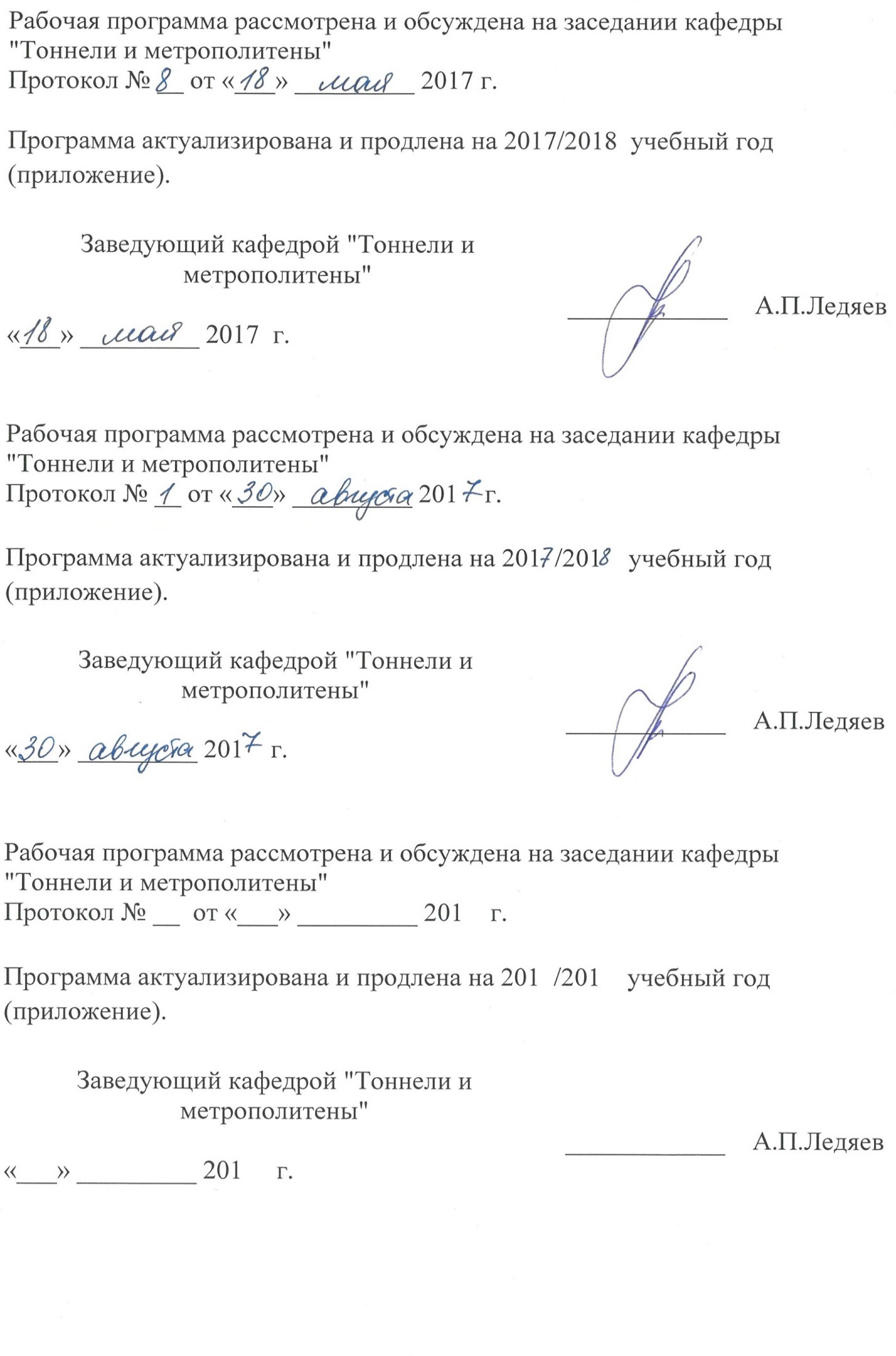 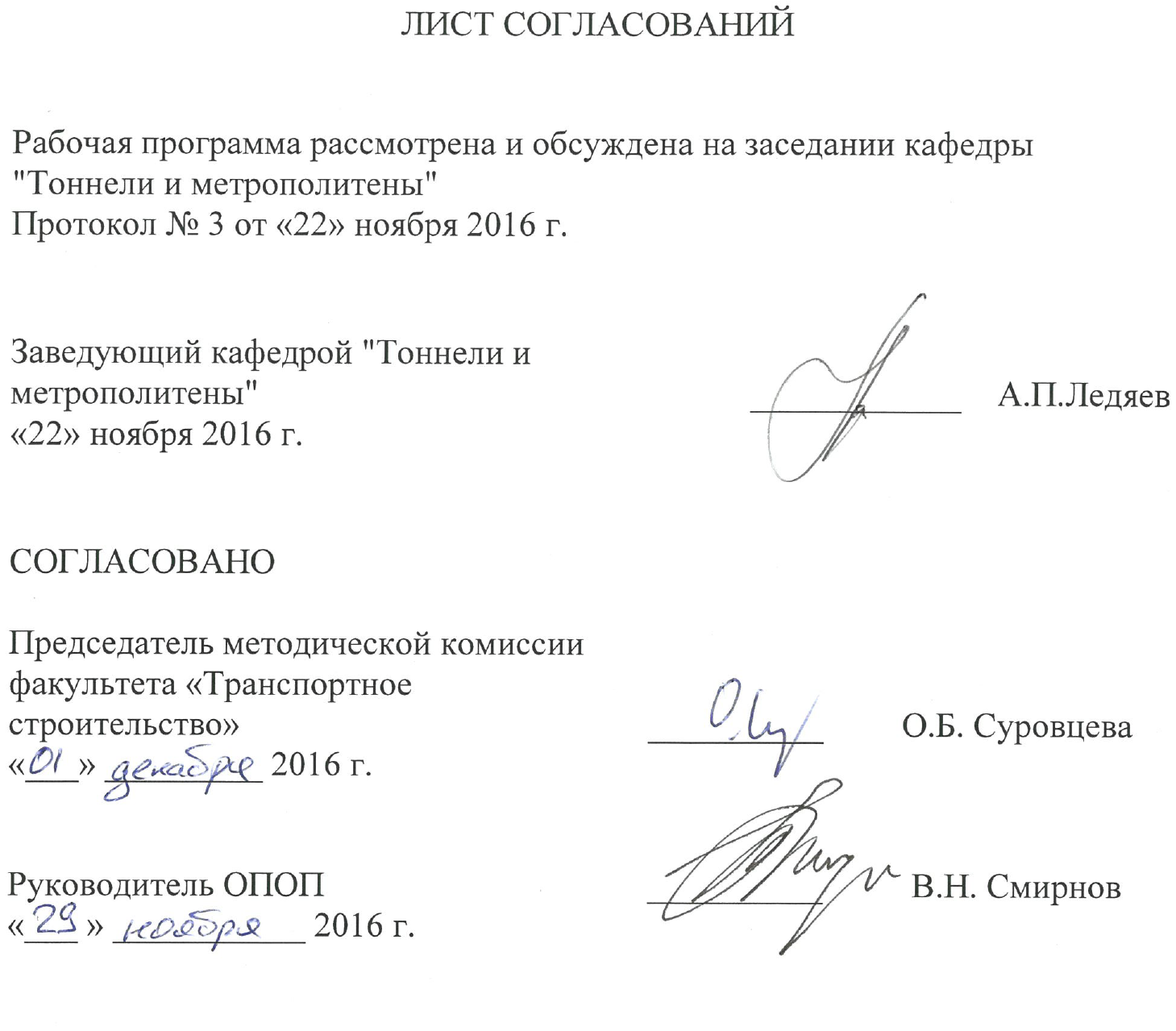 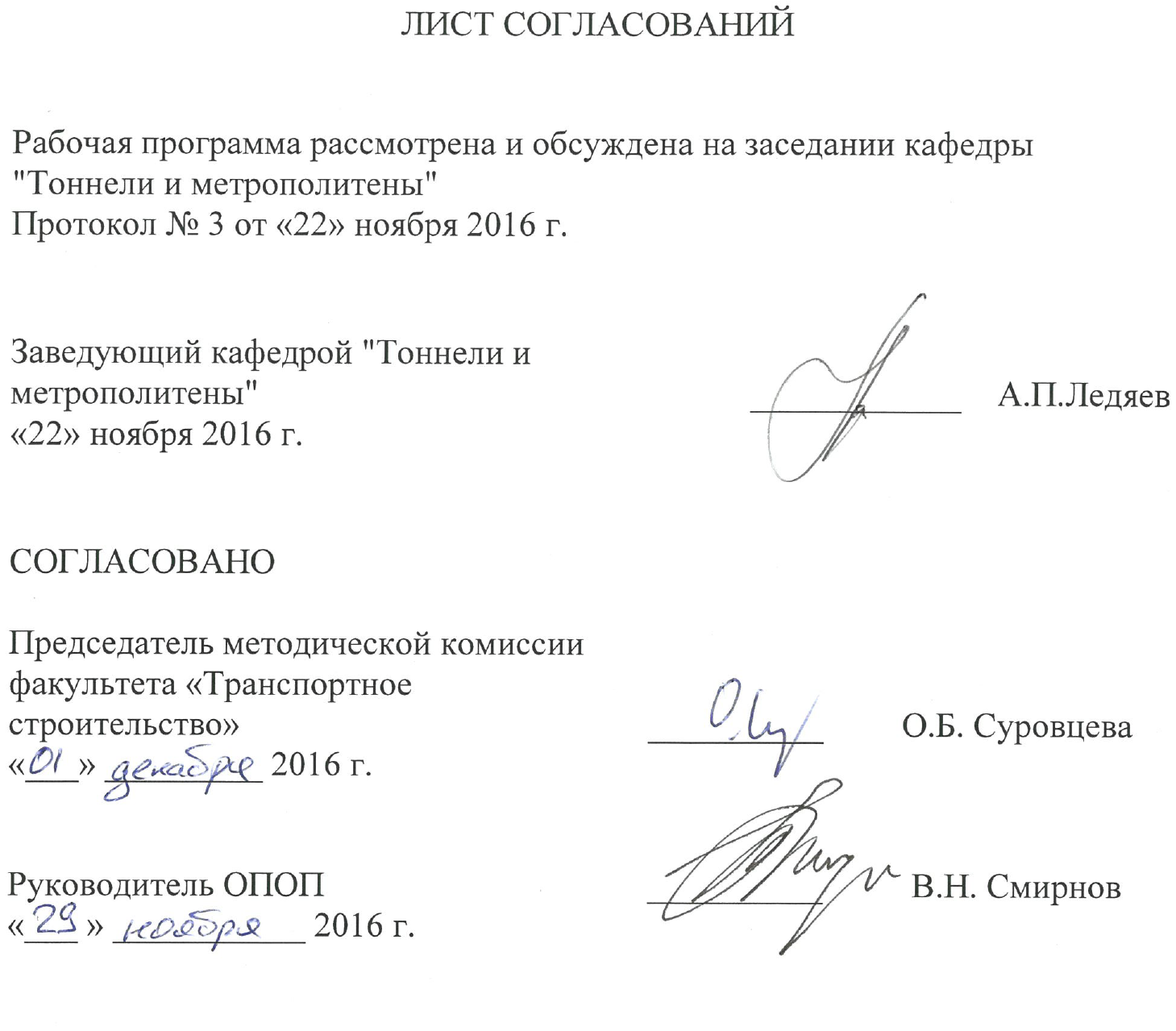 1. Цели и задачи дисциплиныРабочая программа составлена в соответствии с ФГОС ВО, утвержденным приказом Министерства образования и науки Российской Федерации от 12.09.2016  № 1160 по специальности 23.05.06 «Строительство железных дорог, мостов и транспортных тоннелей», по дисциплине «Тоннельные пересечения на транспортных магистралях».Целью изучения дисциплины «Тоннельные пересечения на транспортных магистралях» является приобретение теоретических знаний в области проектирования основных элементов и технологии строительства тоннелей, сооружаемых горным способом.Для достижения поставленных целей решаются следующие задачи:изучение требований действующей нормативной документации; изучение основных требований к плану и продольному профилю железнодорожных и автодорожных тоннелей;изучение методов инженерно-геологических изысканий и геодезических работ, применяемых при проектировании и строительстве тоннелей, сооружаемых горным способом;изучение конструкций обделок железнодорожных и автодорожных тоннелей, сооружаемых горным способом;изучение методов статического расчета обделок тоннелей,  сооружаемых горным способом; изучение способов вентиляции тоннелей;изучение основных технологических схем, используемых при сооружении тоннелей горным способом.2. Перечень планируемых результатов обучения по дисциплине, соотнесенных с планируемыми результатами освоения основной образовательной программыПланируемыми результатами обучения по дисциплине являются: приобретение знаний, умений, навыков и/или опыта деятельности.В результате освоения дисциплины обучающийся должен:ЗНАТЬ:принципы и методы изысканий, нормы и правила проектирования тоннелей;основные требования к плану и продольному профилю железнодорожных и автодорожных тоннелей;элементы конструкции обделок железнодорожных и автодорожных тоннелей;способы вентиляции тоннелей;основные технологические схемы, используемые при сооружении тоннелей горным способом.УМЕТЬ:разрабатывать объемно-планировочные и конструктивные решения тоннелей, сооружаемых горным способом;собирать нагрузки на конструкцию;выполнять статический расчет конструкций тоннелей, сооружаемых горным способом;выполнять расчет вентиляции тоннелей, сооружаемых горным способом;выбирать основные технологические схемы, используемые при сооружении тоннелей горным способом в соответствии с инженерно-геологическими условиями.ВЛАДЕТЬ:методами проектирования и средствами расчета конструкций тоннелей, сооружаемых горным способом;методами оценки прочности конструкций тоннелей, сооружаемых горным способом.Приобретенные знания, умения, навыки и/или опыт деятельности, характеризующие формирование компетенций, осваиваемые в данной дисциплине, позволяют решать профессиональные задачи, приведенные в соответствующем перечне по видам профессиональной деятельности в п. 2.4 основной профессиональной образовательной программы (ОПОП).Изучение дисциплины направлено на формирование следующих общекультурных компетенций (ОК):- готовность использовать нормативные правовые акты в своей профессиональной деятельности (ОК-6).Изучение дисциплины направлено на формирование следующих общепрофессиональных компетенций (ОПК):- способность применять современные программные средства для разработки проектно-конструкторской и технологической документации (ОПК-10).Изучение дисциплины направлено на формирование следующих профессиональных компетенций (ПК), соответствующих видам профессиональной деятельности, на которые ориентирована программа специалитета:производственно-технологическая деятельность:- способность разрабатывать проекты и схемы технологических процессов строительства, реконструкции, капитального ремонта и эксплуатации железнодорожного пути, мостов, тоннелей, метрополитенов, а также их обслуживания, с использованием последних достижений в области строительной науки (ПК-1);- способность обосновывать принимаемые инженерно-технологические решения (ПК-7).Область профессиональной деятельности обучающихся, освоивших данную дисциплину, приведена в п. 2.1 общей характеристики ОПОП.Объекты профессиональной деятельности обучающихся, освоивших данную дисциплину, приведены в п. 2.2 общей характеристики ОПОП.3. Место дисциплины в структуре основной образовательной программыДисциплина «Тоннельные пересечения на транспортных магистралях » (Б1.Б.36) относится к базовой части и является обязательной.   4. Объем дисциплины и виды учебной работыДля очной формы обучения: Для очно-заочной формы обучения:Для заочной формы обучения:5. Содержание и структура дисциплины5.1 Содержание дисциплины5.2 Разделы дисциплины и виды занятийДля очной формы обучения:Для очно-заочной формы обучения:Для заочной формы обучения:6. Перечень учебно-методического обеспечения для самостоятельной работы обучающихся по дисциплине7. Фонд оценочных средств для проведения текущего контроля успеваемости и промежуточной аттестации обучающихся по дисциплинеФонд оценочных средств по дисциплине является неотъемлемой частью рабочей программы и представлен отдельным документом, рассмотренным на заседании кафедры и утвержденным заведующим кафедрой.8. Перечень основной и дополнительной учебной литературы, нормативно-правовой документации и других изданий, необходимых для освоения дисциплины8.1  Перечень основной учебной литературы, необходимой для освоения дисциплины1.	Тоннели и метрополитены [Текст]: учебник для вузов / 
В.Г. Храпов, Е.А. Демешко, С.В. Наумов и др. – Москва: Транспорт, 1989. – 383 с.2.	Фролов, Ю.С. Механика подземных сооружений [Текст]: учебное пособие / Ю.С. Фролов, Т.В. Иванес. – Санкт-Петербург: ПГУПС, 2014. – 
125 с.3.	Фролов, Ю.С. Проектирование тоннелей, сооружаемых горным способом [Текст]/ Ю.С. Фролов, Т.В. Иванес. – Санкт-Петербург: ПГУПС, 1983.8.2  Перечень дополнительной учебной литературы, необходимой для освоения дисциплины1.	Изыскания и проектирование мостовых переходов и тоннельных пересечений на ж.д. [Текст]: учебник для вузов ж.-д. транспорта / 
В.А. Копыленко и др. – Москва: УМК МПС РФ, 1999. – 687 с.2.	Фролов Ю.С., Иванес Т.В. «Тоннели, сооружаемые горным способом», СПб, ПГУПС, 2006.8.3 Перечень нормативно-правовой документации, необходимой для освоения дисциплины1. Свод правил: СП 122.13330.2012. Тоннели железнодорожные и автодорожные [Текст]. – Актуализированная редакция СНиП 32-04-97. – Москва, 2012.8.4   Другие издания, необходимые для освоения дисциплины1.	Голицынский, Д.М. Транспортные тоннели России (история строительства) [Текст] / Д.М. Голицынский. –  Санкт-Петербург: ПГУПС, 2008.9. Перечень ресурсов информационно-телекоммуникационной сети «Интернет», необходимых для освоения дисциплины1.	Личный кабинет обучающегося и электронная информационно-образовательная среда. [Электронный ресурс]. – Режим доступа: http://sdo.pgups.ru/ (для доступа к полнотекстовым документам требуется авторизация).2.	Промышленный портал UnderGroundExpert [Электронный ресурс] – Режим доступа: http://www.undergroundexpert.info, свободный.3.	Профессиональные справочные системы Техэксперт [Электронный ресурс] – Режим доступа: http://www.cntd.ru, свободный.4.	Электронная библиотека ПГУПС [Электронный ресурс] – Режим доступа: http://library.pgups.ru, свободный.5.	Поисковая платформа Web of Science [Электронный ресурс] – Режим доступа: http://apps.webofknowledge.com, свободный.10. Методические указания для обучающихся по освоению дисциплиныПорядок изучения дисциплины следующий:Освоение разделов дисциплины производится в порядке, приведенном в разделе 5 «Содержание и структура дисциплины». Обучающийся должен освоить все разделы дисциплины с помощью учебно-методического обеспечения, приведенного в разделах 6, 8 и 9 рабочей программы. Для формирования компетенций обучающийся должен представить выполненные типовые контрольные задания или иные материалы, необходимые для оценки знаний, умений, навыков и (или) опыта деятельности, предусмотренные текущим контролем (см. фонд оценочных средств по дисциплине).По итогам текущего контроля по дисциплине, обучающийся должен пройти промежуточную аттестацию (см. фонд оценочных средств по дисциплине).11. Перечень информационных технологий, используемых при осуществлении образовательного процесса по дисциплине, включая перечень программного обеспечения и информационных справочных системПеречень информационных технологий, используемых при осуществлении образовательного процесса по дисциплине «Тоннельные пересечения на транспортных магистралях»:технические средства (персональные компьютеры, проектор, акустическая система);методы обучения с использованием информационных технологий (компьютерное тестирование, демонстрация мультимедийных материалов, использование электронных учебников).Дисциплина обеспечена необходимым комплектом лицензионного программного обеспечения, установленного на технических средствах, размещенных в специальных помещениях и помещениях для самостоятельной работы в соответствии с расписанием занятий, в том числе:- операционная система Windows- МS Office.12. Описание материально-технической базы, необходимой для осуществления образовательного процесса по дисциплинеМатериально-техническая база обеспечивает проведение всех видов учебных занятий, предусмотренных учебным планом по специальности 23.05.06 «Строительство железных дорог, мостов и транспортных тоннелей» и соответствует действующим санитарным и противопожарным нормам и правилам.Она содержит:– помещение для проведения лекционных и практических занятий, групповых и индивидуальных консультаций, текущего контроля и промежуточной аттестации студентов (ауд. 14-205), укомплектованное специализированной учебной мебелью и техническими средствами обучения, служащими для представления учебной информации большой аудитории (настенным экраном, маркерной доской, мультимедийным проектором и акустической системой). – помещение для самостоятельной работы студентов (ауд. 14-303), укомплектованное специализированной учебной мебелью и компьютерной техникой с возможностью подключения к сети «Интернет» и обеспечением доступа в электронную информационно-образовательную среду Университета.В случае проведения занятий с лекционным потоком (с общим количеством студентов, превышающим вместимость аудитории 14-205), учебным управлением в соответствии с расписанием занятий назначается другая аудитория. В случае отсутствия в назначенной аудитории мультимедийного оборудования для организации учебных занятий используется переносное мультимедийное оборудование для представления учебной информации большой аудитории (переносная компьютерная демонстрационная установка с мультимедийным проектором, переносным экраном и акустической системой; в случае отсутствия экрана используется участок стены светлых тонов или белая маркерная доска с размером не менее 1 х 1,5 м).Для проведения практических занятий используется специализированный дисплейный класс (ауд. 1.110.8-1), оснащенный персональными компьютерами на каждого студента с установленным программным обеспечением (ПО «РК-6. учебная версия»).Для проведения занятий лекционного типа предлагаются наборы демонстрационного оборудования и учебно-наглядных пособий (презентаций), записанные на USB-диске и обеспечивающие тематические иллюстрации, соответствующие разделам рабочей программы.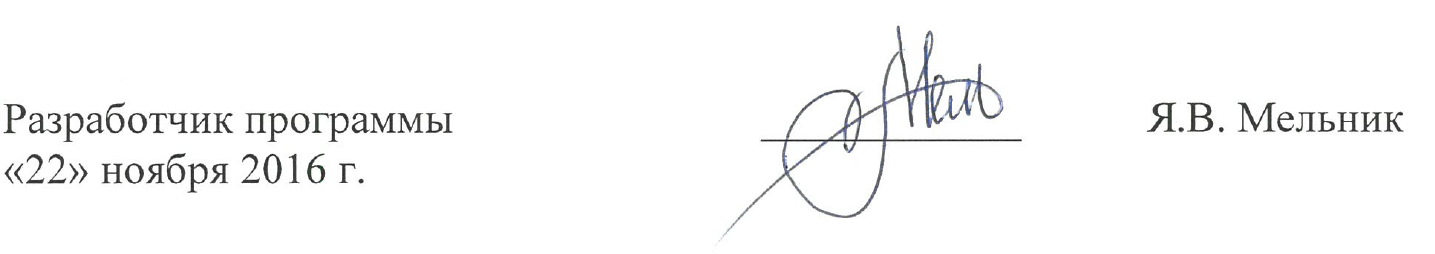 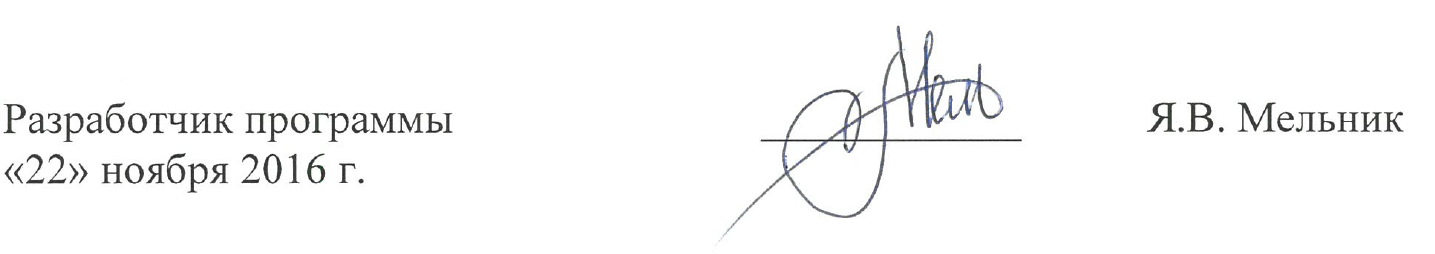 Вид учебной работыВсего часовСеместрВид учебной работыВсего часов8Контактная работа (по видам учебных занятий)В том числе:лекции (Л)практические занятия (ПЗ)лабораторные работы (ЛР)48163204816320Самостоятельная работа (СРС) (всего)5151Контроль4545Форма контроля знанийЭ, КПЭ, КПОбщая трудоемкость: час / з.е.144 / 4144 / 4Вид учебной работыВсего часовСеместрВид учебной работыВсего часов9Контактная работа (по видам учебных занятий)В том числе:лекции (Л)практические занятия (ПЗ)лабораторные работы (ЛР)36181803618180Самостоятельная работа (СРС) (всего)7272Контроль3636Форма контроля знанийЭ, КПЭ, КПОбщая трудоемкость: час / з.е.144 / 4144 / 4Вид учебной работыВсего часовКурсВид учебной работыВсего часов5Контактная работа (по видам учебных занятий)В том числе:лекции (Л)практические занятия (ПЗ)лабораторные работы (ЛР)1688016880Самостоятельная работа (СРС) (всего)119119Контроль99Форма контроля знанийЭ, КПЭ, КПОбщая трудоемкость: час / з.е.144 / 4144 / 4№ п/пНаименование раздела дисциплиныСодержание раздела1История тоннелестроения. Стратегия развития транспортных магистралей в России.Основные понятия и определения; классификация тоннелей; краткая история тоннелестроения; номенклатура объектов тоннельного пересечения; примеры тоннельных пересечений.2Инженерно-геологические изыскания и геодезические работы при проектировании тоннелей и строительстве тоннелей. Задачи инженерных изысканий; виды и способы работ. Классификация грунтов применительно к вопросам тоннелестроения; учет инженерно-геологических факторов при проектировании тоннелей.  Геодезические работы при строительстве тоннелей; тоннельная триангуляция; подземная полигонометрия и ее назначение; расположение и закрепление полигонометрических знаков;  высотная основа в подземных выработках; разбивка продольной оси тоннеля.3Трасса и поперечное сечение железнодорожных и автодорожных тоннелейПринципы проектирования плана и профиля трассы тоннеля; обоснование высотного положения тоннеля и мест расположения порталов.Поперечное сечение тоннелей: двухпутные и однопутные железнодорожные тоннели;  автодорожные тоннели;  габариты и внутреннее очертание обделок транспортных тоннелей, в том числе на кривых участках; верхнее строение пути и проезжая часть; ниши и камеры, пути эвакуации. Виды систем вентиляции и расчет вентиляции железнодорожных и автодорожных тоннелей.4Конструкция обделок и притоннельных сооружений  транспортных тоннелейОсновные конструкции обделок тоннелей, сооружаемых горным способом; материалы обделок тоннелей; гидроизоляция тоннелей и осушение грунтового массива. Порталы, назначение, основные конструктивные элементы.5Теоретические аспекты силового взаимодействия конструкции подземного сооружения с грунтовым массивом. Расчет конструкций подземных сооружений.Начальное напряженное состояние грунтового массива. Понятие о горном давлении. Формы потери устойчивости незакрепленной выработки. Характер взаимодействия обделки с грунтовым массивом.Определение величины горного давления: аналитические, экспериментальные и натурные. Принципы расчета обделок транспортных тоннелей, сооружаемых горным способом. Выбор и обоснование расчетных схем. Определение нагрузок. Оценка несущей способности.6Технология строительства тоннелей горным способомОсновные технологические схемы сооружения тоннелей горным способом; механизмы и оборудование; временное крепление выработок, область применения и конструкции, определение продолжительности работ. № п/пНаименование раздела дисциплиныЛПЗЛРСРС1История тоннелестроения. Стратегия развития транспортных магистралей в России.20052Инженерно-геологические изыскания и геодезические работы при проектировании тоннелей и строительстве тоннелей. 20053Трасса и поперечное сечение железнодорожных и автодорожных тоннелей24054Конструкция обделок и притоннельных сооружений  транспортных тоннелей4120105Теоретические аспекты силового взаимодействия конструкции подземного сооружения с грунтовым массивом. Расчет конструкций подземных сооружений.480106Технология строительства тоннелей горным способом28016ИтогоИтого1632051№ п/пНаименование раздела дисциплиныЛПЗЛРСРС1История тоннелестроения. Стратегия развития транспортных магистралей в России.20082Инженерно-геологические изыскания и геодезические работы при проектировании тоннелей и строительстве тоннелей. 20083Трасса и поперечное сечение железнодорожных и автодорожных тоннелей220124Конструкция обделок и притоннельных сооружений  транспортных тоннелей460125Теоретические аспекты силового взаимодействия конструкции подземного сооружения с грунтовым массивом. Расчет конструкций подземных сооружений.440206Технология строительства тоннелей горным способом46012ИтогоИтого1818072№ п/пНаименование раздела дисциплиныЛПЗЛРСРС1История тоннелестроения. Стратегия развития транспортных магистралей в России.000102Инженерно-геологические изыскания и геодезические работы при проектировании тоннелей и строительстве тоннелей. 000103Трасса и поперечное сечение железнодорожных и автодорожных тоннелей220104Конструкция обделок и притоннельных сооружений  транспортных тоннелей220185Теоретические аспекты силового взаимодействия конструкции подземного сооружения с грунтовым массивом. Расчет конструкций подземных сооружений.220366Технология строительства тоннелей горным способом22035ИтогоИтого880119№п/пНаименование раздела дисциплиныНаименование раздела дисциплиныПеречень учебно-методического обеспечения11История тоннелестроения. Стратегия развития транспортных магистралей в России.1.	Голицынский, Д.М. Транспортные тоннели России (история строительства) [Текст] / Д.М. Голицынский. –  Санкт-Петербург: ПГУПС, 2008.2.	Тоннели и метрополитены [Текст]: учебник для вузов / В.Г. Храпов, Е.А. Демешко, С.В. Наумов и др. – Москва: Транспорт, 1989. – 383 с.22Инженерно-геологические изыскания и геодезические работы при проектировании тоннелей и строительстве тоннелей. 1.	Тоннели и метрополитены [Текст]: учебник для вузов / В.Г. Храпов, Е.А. Демешко, С.В. Наумов и др. – Москва: Транспорт, 1989. – 383 с.2.	Изыскания и проектирование мостовых переходов и тоннельных пересечений на ж.д. [Текст]: учебник для вузов ж.-д. транспорта / В.А. Копыленко и др. – Москва: УМК МПС РФ, 1999. – 687 с.3. Фролов Ю.С., Иванес Т.В. «Тоннели, сооружаемые горным способом», СПб, ПГУПС, 2006.33Трасса и поперечное сечение железнодорожных и автодорожных тоннелей1.	Тоннели и метрополитены [Текст]: учебник для вузов / 
В.Г. Храпов, Е.А. Демешко, С.В. Наумов и др. – Москва: Транспорт, 1989. – 383 с.4.	Фролов, Ю.С. Проектирование тоннелей, сооружаемых горным способом [Текст]/ Ю.С. Фролов, Т.В. Иванес. – Санкт-Петербург: ПГУПС, 1983.44Конструкция обделок и притоннельных сооружений  транспортных тоннелей1.	Тоннели и метрополитены [Текст]: учебник для вузов / 
В.Г. Храпов, Е.А. Демешко, С.В. Наумов и др. – Москва: Транспорт, 1989. – 383 с.4.	Фролов, Ю.С. Проектирование тоннелей, сооружаемых горным способом [Текст]/ Ю.С. Фролов, Т.В. Иванес. – Санкт-Петербург: ПГУПС, 1983.55Теоретические аспекты силового взаимодействия конструкции подземного сооружения с грунтовым массивом. Расчет конструкций подземных сооружений.1.	Тоннели и метрополитены [Текст]: учебник для вузов / 
В.Г. Храпов, Е.А. Демешко, С.В. Наумов и др. – Москва: Транспорт, 1989. – 383 с.4.	Фролов, Ю.С. Проектирование тоннелей, сооружаемых горным способом [Текст]/ Ю.С. Фролов, Т.В. Иванес. – Санкт-Петербург: ПГУПС, 1983.2.	Фролов, Ю.С. Механика подземных сооружений [Текст]: учебное пособие / Ю.С. Фролов, Т.В. Иванес. – Санкт-Петербург: ПГУПС, 2014. – 125 с.66Технология строительства тоннелей горным способом1.	Тоннели и метрополитены [Текст]: учебник для вузов / 
В.Г. Храпов, Е.А. Демешко, С.В. Наумов и др. – Москва: Транспорт, 1989. – 383 с.4.	Фролов, Ю.С. Проектирование тоннелей, сооружаемых горным способом [Текст]/ Ю.С. Фролов, Т.В. Иванес. – Санкт-Петербург: ПГУПС, 1983.